Adolygiad o Ddosbarthiadau Etholiadol, Mannau a Gorsafoedd Pleidleisio 2019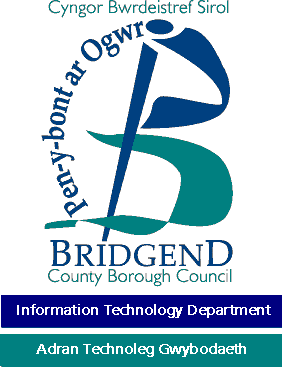 HOLIADURLlenwch yr holiadur ar gyfer manylion presennol eich Dosbarth etholiadol, eich Man Pleidleisio a’ch Gorsaf Bleidleisio a chynnwys unrhyw sylwadau ynghylch unrhyw awgrymiadau amgen ar gyfer dosbarth etholiadol a mannau pleidleisio yn yr adran olaf.Bydd gwybodaeth a ddarperir gennych chi ar y ffurflen hon yn cael ei defnyddio i hysbysu Adolygiad Pleidleisio 2019 y Gwasanaethau Etholiado.Bydd y cyngor yn cymryd pob cam rhesymol i sicrhau cyfrinachedd ac i gydymffurfio â deddfwriaeth diogelu data. Mae'n bosib y bydd eich gwybodaeth yn cael ei rhannu â meysydd gwasanaeth perthnasol at ddibenion datblygu polisi yn y dyfodol. Bydd eich gwybodaeth yn cael ei chadw yn unol â Pholisi Cadw Data'r cyngor.Mae gennych nifer o hawliau o dan ddeddfwriaeth diogelu data. Gallwch hefyd dynnu'ch cydsyniad yn ôl a gofyn i ni ddileu eich gwybodaeth bersonol ar unrhyw adeg drwy gysylltu â ni. Mae rhagor o wybodaeth ynglŷn â hyn ar gael ar ein gwefan neu gallwch gysylltu â'r Swyddog Diogelu Data.Os ydych yn anfodlon gyda'r dull a ddefnyddiwn i brosesu eich gwybodaeth bersonol yna mae gennych ddewis o leisio cwyn i'r Swyddog Diogelu Data ac i Swyddfa’r Comisiynydd Gwybodaeth.Enw: (printiwch)Sefydliad: (os yw’n berthnasol)Cyfeiriad: (ar gyfer unrhyw ohebiaeth)Cod postFfôn:E-bost:Rhowch gyfeirnod y Dosbarth EtholiadolRhowch enw’r Man PleidleisioMae’r man pleidleisio hwn yna.  Addasb.  Digonolc.  AnaddasOs yw’n anaddas, nodwch pamMannau Pleidleisio AmgenMannau Pleidleisio AmgenOs ydych o’r farn bod safleoedd eraill yn yr un dosbarth etholiadol y gellid eu defnyddio at ddibenion pleidleisio, rhowch gyfeiriad a rhesymau am eu hawgrymu dros y dudalen.  Sylwer: efallai y bydd llawer o bethau i’w hystyried wrth ddewis man pleidleisio sy’n addas i’r etholaeth ei ddefnyddio i fynd i bleidleisio ynddo, fel:A yw’n ddigon mawr ar gyfer nifer yr etholwyr sydd wedi eu neilltuo i’r ardal?A fyddai lle ar gyfer mwy nag un orsaf bleidleisio pe byddai angen?A yw mewn lleoliad canolog yn y dosbarth etholiadol y mae’n ei wasanaethu?A oes cysylltiadau trafnidiaeth cyfleus?A fydd defnydd hirdymor pendant o’r man pleidleisio?A fydd yn hygyrch i bobl ag anableddau, cyn belled ag y bo’n ymarferol?A yw’r cyfleusterau yn addas i gael eu defnyddio at y diben hwn?Os ydych o’r farn bod safleoedd eraill yn yr un dosbarth etholiadol y gellid eu defnyddio at ddibenion pleidleisio, rhowch gyfeiriad a rhesymau am eu hawgrymu dros y dudalen.  Sylwer: efallai y bydd llawer o bethau i’w hystyried wrth ddewis man pleidleisio sy’n addas i’r etholaeth ei ddefnyddio i fynd i bleidleisio ynddo, fel:A yw’n ddigon mawr ar gyfer nifer yr etholwyr sydd wedi eu neilltuo i’r ardal?A fyddai lle ar gyfer mwy nag un orsaf bleidleisio pe byddai angen?A yw mewn lleoliad canolog yn y dosbarth etholiadol y mae’n ei wasanaethu?A oes cysylltiadau trafnidiaeth cyfleus?A fydd defnydd hirdymor pendant o’r man pleidleisio?A fydd yn hygyrch i bobl ag anableddau, cyn belled ag y bo’n ymarferol?A yw’r cyfleusterau yn addas i gael eu defnyddio at y diben hwn?Nid wyf i’n gwybod am fan pleidleisio amgenRwy’n gwybod am fan pleidleisio amgen (rhowch fanylion) Eich awgrym fel cynnig amgen:Eich awgrym fel cynnig amgen:Os oes gennych unrhyw sylwadau ynghylch y dosbarth etholiadol, nodwch nhw isod:Os oes gennych unrhyw sylwadau ynghylch y dosbarth etholiadol, nodwch nhw isod:Diolch am roi o’ch amser i lenwi’r ffurflen honDiolch am roi o’ch amser i lenwi’r ffurflen honDychwelwch i: Y Swyddfa Gwasanaethau Etholiadol, Swyddfeydd Dinesig, Stryd yr Angel, Pen-y-bont ar Ogwr CF31 4WBNeuAnfonwch mewn e-bost i: electoral@bridgend.gov.uk O dan reoliadau sy’n llywodraethu’r adolygiad o ddosbarthiadau etholiadol a mannau pleidleisio, bydd pob cynnig a gohebiaeth gysylltiedig yn cael eu cyhoeddi ar ôl cwblhau’r adolygiad.  (Atodlen A1, Deddf Cynrychiolaeth y Bobl 1983 fel y’i diwygiwyd gan Adran 16 Deddf Gweinyddiaeth Etholiadol 2006)